 MAHKAMAH AGUNG REPUBLIK INDONESIA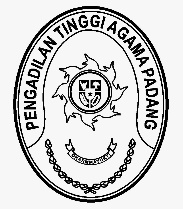 DIREKTORAT JENDERAL BADAN PERADILAN AGAMAPENGADILAN TINGGI AGAMA PADANGJalan By Pass KM 24, Batipuh Panjang, Koto TangahKota Padang, Sumatera Barat 25171 www.pta-padang.go.id, admin@pta-padang.go.idNomor	:        /SEK.PTA.W3-A/RA1.8/X/2023	  					27 Oktober 2023 Sifat		: SegeraHal		: Permohonan Persetujuan Revisi AnggaranSatuan Kerja Pengadilan Agama PayakumbuhYth. Sekretaris MA RIcq. Kepala Biro Keuangan BUA MA-RIdi JakartaSehubungan    dengan    usulan    Revisi    Anggaran    melalui    surat    Nomor: 1270/SEK/W3-A5/RA1.8/X/2023 tanggal 26 Oktober 2023, hal Permohonan Persetujuan Revisi Anggaran TA  2023 pada Pengadilan Agama Payakumbuh dengan rincian:Jenis Revisi	: Pergeseran anggaran dalam hal pagu tetap dengan tujuan optimalisasi belanja barangProgram	: Dukungan Manajemen Pembinaan Administrasi dan Pengelolaan Keuangan Badan Urusan AdministrasiSatuan Kerja	: Pengadilan Agama PayakumbuhKeluaran	: 1066.EBA Layanan Dukungan Manajemen InternalKomponen	: 1066.EBA 994. Layanan PerkantoranRevisi anggaran tersebut menyebabkan Pergeseran Rincian Anggaran Dalam Satu Keluaran (Output) Satu Kegiatan dalam satker yang sama.Pergeseran anggaran tersebut dapat dijelaskan dengan Matriks semula menjadi sebagai berikut:Dengan ini dinyatakan bahwa usulan Revisi Anggaran tersebut Disetujui dan Diteruskan ke Eseleon I.Atas perhatian saudara, kami sampaikan terima kasih.Plt. Sekretaris Pengadilan Tinggi Agama PadangIsmailTembusan :1. Kepala Badan Pengawasan Mahkamah Agung RI;2. Kepala Biro Perencanaan dan Organisasi BUA;3. Ketua Pengadilan Tinggi Agama Padang;4. Sekretaris Pengadilan Agama Payakumbuh.SatkerProg OutputAkunUraianVolumeSemulaMenjadi+/-Pengadilan AgamaPayakumbuh005.01.WA Program Dukungan Manajemen Program Dukungan Manajemen Program Dukungan Manajemen Program Dukungan Manajemen Program Dukungan Manajemen1066.EBA.994   Layanan Perkantoran1 LayananRp. 3.276.257.000Rp. 3.276.257.000Rp. 0002   Operasional Pemeliharaan Kantor1 LayananRp. 1.091.068.000Rp. 1.091.068.000Rp. 0A521111  Belanja Keperluan PerkantoranSnack/Kudapan TamuAir Minum/Galon1 THN12 BLNRp. 1.500.000Rp. 6.000.000Rp. 1.496.000Rp. 4.620.000- Rp. 4.000- Rp. 1.380.000521811Belanja Barang Persediaan Barang KonsumsiBiaya Keperluan Sehari-hari Perkantoran1 THNRp. 35.604.000Rp. 37.677.000+ Rp. 2.073.000B521114Belanja Pengiriman Surat Dinas Pos Pusat- Biaya Pengiriman Surat Dinas1 THNRp. 1.000.000Rp. 480.000- Rp. 520.000522112Belanja Langganan Telepon- Langganan Telepon12 BLNRp. 6.000.000Rp. 1.800.000- Rp. 4.200.000522113Belanja Langganan Air- Langganan Air12 BLNRp. 9.600.000Rp. 5.700.000- Rp. 3.900.000C523111Belanja Pemeliharaan Gedung dan Bangunan- Pemeliharaan Gedung1429 MRp. 195.915.000Rp. 197.344.000+ Rp. 1.429.000523121Belanja Pemeliharaan Peralatan dan Mesin- Pemeliharaan Kendaraan Bermotor Roda 43 UNITRp. 74.529.000Rp. 80.649.000+ Rp. 6.120.000E524111Konsultasi, Koordinasi danSosialisasi ke Tingkat Banding, Pusat, Korwil dan Kanwil Belanja Perjalanan Dinas BiasaTransportUang HarianPenginapanKonsultasi ke KPPN/KPKNLTransport18 OK136 OH24 OK8 OKRp. 3.000.000Rp. 50.920.000Rp. 10.770.000Rp. 2.100.000Rp. 2.700.000Rp. 51.680.000Rp. 12.576.000Rp. 1.200.000- Rp. 300.000+ Rp. 760.000+ Rp. 1.806.000- Rp.900.000G521119Belanja Barang Operasional Lainnya- Konsumsi Rapat80 OKRp. 1.000.000Rp. 952.000- Rp. 48.000H522141Belanja Sewa- Bantuan Sewa Rumah Dinas36 OBRp. 38.880.000Rp. 37.944.000- Rp 936.000